北京电影学院 2018 年本科招生专业考试合格榜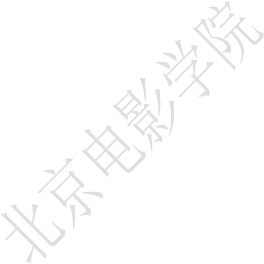 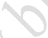 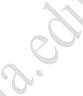 （含港澳台考生及新疆协作计划）考生请注意：该榜单为我校 2018 年本科招生专业考试成绩最终通过榜单，根据《北京电影学院 2018 年本科、高职招生简章》第四部分“专业报名及专业考试”的相关规定，如遇以下情况，考生的专业考试各阶段成绩无效：①考生所提交的材料或身份不符合考生所在省（市）艺术类考生报考资格；②考生提供虚假报考材料；③我校向各省（市）招生考试机构报送考生信息数据时，被所在省（市）招生考试机构审核不通过。文学系——戏剧影视文学（创意策划）181101010100010	181101010100566	181101010101231	181101010101877181101010100040	181101010100590	181101010101239	181101010102023181101010100084	181101010100601	181101010101261	181101010102027181101010100088	181101010100604	181101010101281	181101010102272181101010100159	181101010100707	181101010101309	181101010102293181101010100212	181101010100763	181101010101354	181101010102603181101010100245	181101010100774	181101010101415	181101010102706181101010100249	181101010100907	181101010101445	181101010102762181101010100285	181101010100961	181101010101447	181101010102772181101010100325	181101010101037	181101010101485	***************181101010100343	181101010101127	181101010101723	***************181101010100383	181101010101165	181101010101768	***************文学系——戏剧影视文学（剧作）181101010200009	181101010200976	181101010201381	181101010202217181101010200404	181101010200988	181101010201447	181101010202292181101010200492	181101010201110	181101010201515	181101010202325181101010200497	181101010201127	181101010201720	181101010202467181101010200590	181101010201141	181101010201768	181101010202617181101010200613	181101010201167	181101010202066	181101010202822第 1 页181101010200684	181101010201173	181101010202076	181101010202878181101010200868	181101010201177	181101010202078	181101010202901181101010200947	181101010201192	181101010202090	181101010203065181101010200949	181101010201310	181101010202092	181101010203117181101010200964	181101010201323	181101010202111	181101010203249181101010200969	181101010201331	181101010202165	181101010203516导演系——戏剧影视导演（电影导演）181101020300011	181101020300554	181101020301104	181101020302222181101020300025	181101020300556	181101020301125	181101020302584181101020300026	181101020300562	181101020301207	181101020302724181101020300127	181101020300620	181101020301255	181101020303045181101020300137	181101020300817	181101020301643	***************181101020300265	181101020301003	181101020301756	***************181101020300356	181101020301032	181101020301921	***************表演学院——表演181101030400061	181101030401831	181101030402982	181101030405974181101030400087	181101030401860	181101030403032	181101030406243181101030400097	181101030401871	181101030403144	181101030406298181101030400181	181101030401875	181101030403221	181101030406311181101030400182	181101030401883	181101030403246	181101030406490181101030400203	181101030401895	181101030403332	181101030406645181101030400249	181101030401940	181101030403392	181101030406650181101030400272	181101030401945	181101030403520	181101030406686181101030400323	181101030402001	181101030403574	181101030406724181101030400339	181101030402045	181101030403608	181101030406726181101030400410	181101030402098	181101030403658	181101030406785181101030400434	181101030402107	181101030403877	181101030406787181101030400453	181101030402153	181101030403884	181101030406818181101030400476	181101030402176	181101030403935	181101030406849181101030400490	181101030402280	181101030403956	181101030406874181101030400492	181101030402282	181101030404024	181101030406880181101030400565	181101030402298	181101030404063	181101030406922第 2 页181101030400568	181101030402313	181101030404142	181101030406928181101030400599	181101030402352	181101030404163	181101030406930181101030400684	181101030402357	181101030404175	181101030406931181101030400690	181101030402376	181101030404359	181101030406945181101030400765	181101030402449	181101030404477	181101030406952181101030400790	181101030402467	181101030404623	181101030406956181101030400937	181101030402478	181101030404631	181101030406970181101030401006	181101030402493	181101030404644	181101030406982181101030401077	181101030402534	181101030404661	181101030407000181101030401091	181101030402535	181101030404696	181101030407078181101030401209	181101030402541	181101030404712	181101030407202181101030401213	181101030402545	181101030404786	181101030407390181101030401318	181101030402561	181101030404911	181101030407413181101030401336	181101030402595	181101030404944	181101030407561181101030401505	181101030402618	181101030404946	181101030407796181101030401712	181101030402811	181101030404962	181101030408556181101030401754	181101030402897	181101030404991	181101030409313181101030401767	181101030402927	181101030405345	181101030409600181101030401782	181101030402969	181101030405644	181101030409606181101030401783	181101030402981	181101030405698	***************摄影系——影视摄影与制作181101040500017	181101040500480	181101040500777	181101040501212181101040500141	181101040500492	181101040500809	181101040501438181101040500304	181101040500571	181101040500904	181101040501483181101040500326	181101040500613	181101040500958	181101040501576181101040500340	181101040500628	181101040500967	181101040501609181101040500393	181101040500639	181101040500977	181101040501759181101040500426	181101040500667	181101040501041	***************声音学院——录音艺术（电影录音）181101050600001	181101050600110	181101050600270	181101050600524181101050600012	181101050600111	181101050600287	181101050600536181101050600024	181101050600117	181101050600288	181101050600551第 3 页181101050600025	181101050600125	181101050600296	181101050600555181101050600034	181101050600130	181101050600301	181101050600568181101050600035	181101050600137	181101050600325	181101050600578181101050600046	181101050600159	181101050600343	181101050600579181101050600051	181101050600165	181101050600345	181101050600600181101050600064	181101050600168	181101050600356	181101050600603181101050600074	181101050600169	181101050600374	181101050600606181101050600075	181101050600218	181101050600388	181101050600652181101050600078	181101050600225	181101050600394	181102050600016181101050600083	181101050600239	181101050600402	181102050600018181101050600086	181101050600244	181101050600465	181102050600027181101050600089	181101050600245	181101050600483	181104050600001181101050600091	181101050600264	181101050600521	181104050600030声音学院——作曲与作曲技术理论181101050700002	181101050700039	181101050700081	181102050700002181101050700003	181101050700044	181101050700102	181102050700006181101050700005	181101050700045	181101050700111	181102050700007181101050700013	181101050700052	181101050700113	181102050700009181101050700014	181101050700060	181101050700114	181102050700032181101050700024	181101050700062	181101050700124	181104050700012181101050700025	181101050700064	181101050700128	181104050700013181101050700031	181101050700067	181101050700137	181104050700014181101050700034	181101050700077	181101050700139	***************声音学院——艺术与科技181101050800003	181101050800061	181101050800135	181101050800199181101050800007	181101050800064	181101050800137	181101050800213181101050800024	181101050800065	181101050800147	181101050800215181101050800032	181101050800108	181101050800148	181101050800217181101050800036	181101050800109	181101050800163	181101050800218181101050800042	181101050800115	181101050800166	181101050800222181101050800047	181101050800121	181101050800180	181101050800229181101050800051	181101050800122	181101050800183	181101050800244第 4 页181101050800053	181101050800129	181101050800191	181101050800287181101050800059	181101050800132	181101050800198	181101050800300美术学院——戏剧影视美术设计181101060900002	181101060900174	181101060900391	181101060900726181101060900003	181101060900177	181101060900402	181101060900760181101060900005	181101060900188	181101060900406	181101060900761181101060900010	181101060900190	181101060900412	181101060900763181101060900011	181101060900191	181101060900444	181101060900782181101060900015	181101060900194	181101060900449	181101060900794181101060900022	181101060900208	181101060900450	181101060900828181101060900025	181101060900214	181101060900502	181101060900837181101060900026	181101060900228	181101060900526	181101060900847181101060900028	181101060900230	181101060900544	181101060900852181101060900036	181101060900240	181101060900545	181101060900872181101060900044	181101060900244	181101060900546	181101060900896181101060900054	181101060900251	181101060900547	181101060900897181101060900066	181101060900255	181101060900572	181101060900930181101060900075	181101060900263	181101060900577	181101060900939181101060900078	181101060900274	181101060900580	181101060900963181101060900079	181101060900277	181101060900590	181101060901004181101060900081	181101060900300	181101060900599	181101060901018181101060900090	181101060900304	181101060900610	181101060901019181101060900094	181101060900305	181101060900626	181101060901070181101060900099	181101060900306	181101060900662	181101060901120181101060900100	181101060900308	181101060900666	181101060901132181101060900121	181101060900312	181101060900688	181101060901153181101060900126	181101060900315	181101060900708	181101060901175181101060900152	181101060900337	181101060900711	181101060901213181101060900153	181101060900339	181101060900712	181101060901250181101060900154	181101060900384	181101060900716	181101060901334美术学院——戏剧影视导演（广告导演）181101061000019	181101061000195	181101061000373	181101061000581第 5 页181101061000024	181101061000198	181101061000410	181101061000585181101061000057	181101061000209	181101061000418	181101061000603181101061000083	181101061000294	181101061000487	***************181101061000130	181101061000295	181101061000572	***************181101061000174	181101061000301	181101061000577	***************美术学院——新媒体艺术181101061100006	181101061100058	181101061100107	181101061100162181101061100015	181101061100059	181101061100108	181101061100172181101061100019	181101061100072	181101061100118	181101061100182181101061100023	181101061100076	181101061100127	181101061100191181101061100038	181101061100092	181101061100131	181101061100196181101061100041	181101061100099	181101061100140	181101061100201181101061100044	181101061100100	181101061100160	***************181101061100046	181101061100103	181101061100161	***************美术学院——环境设计181101061200005	181101061200125	181101061200305	181101061200434181101061200030	181101061200138	181101061200306	181101061200439181101061200032	181101061200167	181101061200307	181101061200449181101061200060	181101061200177	181101061200312	181101061200468181101061200061	181101061200183	181101061200368	181101061200472181101061200091	181101061200217	181101061200393	181101061200482181101061200100	181101061200223	181101061200424	***************181101061200103	181101061200242	181101061200429	***************美术学院——产品设计181101061300021	181101061300089	181101061300132	181101061300236181101061300025	181101061300097	181101061300146	181101061300280181101061300029	181101061300104	181101061300148	181101061300284181101061300033	181101061300107	181101061300150	181101061300308181101061300043	181101061300109	181101061300159	181101061300341181101061300044	181101061300111	181101061300161	181101061300362181101061300058	181101061300114	181101061300211	***************第 6 页181101061300071	181101061300121	181101061300213	***************管理学院——电影学（制片与市场）181101071400004	181101071400657	181101071401151	181101071401588181101071400020	181101071400662	181101071401161	181101071401597181101071400036	181101071400663	181101071401194	181101071401600181101071400042	181101071400671	181101071401221	181101071401607181101071400051	181101071400683	181101071401226	181101071401631181101071400067	181101071400686	181101071401227	181101071401649181101071400092	181101071400689	181101071401228	181101071401651181101071400102	181101071400715	181101071401253	181101071401678181101071400113	181101071400740	181101071401259	181101071401738181101071400136	181101071400746	181101071401271	181101071401741181101071400145	181101071400756	181101071401284	181101071401743181101071400149	181101071400797	181101071401285	181101071401777181101071400159	181101071400802	181101071401290	181101071401782181101071400170	181101071400821	181101071401295	181101071401784181101071400179	181101071400834	181101071401297	181101071401799181101071400191	181101071400867	181101071401318	181101071401816181101071400193	181101071400894	181101071401319	181101071401955181101071400197	181101071400926	181101071401335	181101071402007181101071400199	181101071400949	181101071401359	181101071402024181101071400205	181101071400956	181101071401391	181101071402079181101071400215	181101071400957	181101071401400	181101071402219181101071400223	181101071400961	181101071401402	181101071402228181101071400248	181101071400975	181101071401407	181101071402284181101071400303	181101071400980	181101071401417	181101071402510181101071400321	181101071400983	181101071401428	181101071402660181101071400329	181101071401010	181101071401433	181101071402833181101071400374	181101071401013	181101071401443	181101071402883181101071400381	181101071401014	181101071401445	181101071403183181101071400385	181101071401015	181101071401459	181101071403198181101071400416	181101071401021	181101071401487	181101071403307第 7 页181101071400434	181101071401025	181101071401488	181101071403367181101071400447	181101071401026	181101071401517	181101071403461181101071400467	181101071401080	181101071401540	181101071403495181101071400521	181101071401091	181101071401542	181102071400035181101071400576	181101071401124	181101071401561	181102071400195181101071400594	181101071401127	181101071401572	181102071400216181101071400621	181101071401128	181101071401574	***************181101071400649	181101071401134	181101071401580	***************电影学系——电影学（电影评论）181101101900010	181101101900233	181101101900533	181101101900912181101101900013	181101101900238	181101101900538	181101101900933181101101900014	181101101900246	181101101900564	181101101901001181101101900018	181101101900257	181101101900596	181101101901060181101101900061	181101101900271	181101101900603	181101101901067181101101900068	181101101900285	181101101900644	181101101901068181101101900092	181101101900290	181101101900724	181101101901092181101101900121	181101101900302	181101101900760	181101101901122181101101900128	181101101900340	181101101900791	181101101901128181101101900140	181101101900364	181101101900805	181101101901228181101101900160	181101101900387	181101101900806	181101101901262181101101900170	181101101900400	181101101900808	181101101901279181101101900173	181101101900404	181101101900861	181101101901290181101101900183	181101101900419	181101101900879	181101101901337181101101900198	181101101900482	181101101900895	181101101901373181101101900216	181101101900517	181101101900907	***************摄影学院——摄影181101081500001	181101081500314	181101081500560	181101081500930181101081500006	181101081500340	181101081500570	181101081500961181101081500062	181101081500344	181101081500587	181101081501008181101081500072	181101081500355	181101081500616	181101081501009181101081500110	181101081500385	181101081500667	181101081501013181101081500135	181101081500389	181101081500678	181101081501043第 8 页181101081500166	181101081500423	181101081500743	181101081501089181101081500184	181101081500428	181101081500744	181101081501094181101081500189	181101081500429	181101081500755	181101081501096181101081500220	181101081500432	181101081500774	181101081501124181101081500238	181101081500447	181101081500775	181101081501176181101081500245	181101081500456	181101081500810	181101081501328181101081500259	181101081500461	181101081500811	181101081501376181101081500286	181101081500492	181101081500847	181104081500027181101081500297	181101081500497	181101081500884	181104081500031动画学院——动画181101091600031	181101091600252	181101091600608	181101091601174181101091600033	181101091600255	181101091600614	181101091601187181101091600037	181101091600257	181101091600615	181101091601190181101091600039	181101091600259	181101091600618	181101091601191181101091600040	181101091600262	181101091600635	181101091601256181101091600043	181101091600265	181101091600648	181101091601262181101091600046	181101091600266	181101091600652	181101091601282181101091600053	181101091600271	181101091600668	181101091601292181101091600058	181101091600283	181101091600673	181101091601294181101091600061	181101091600290	181101091600677	181101091601300181101091600067	181101091600311	181101091600708	181101091601319181101091600068	181101091600316	181101091600717	181102091600024181101091600070	181101091600325	181101091600725	181102091600029181101091600076	181101091600335	181101091600738	181102091600041181101091600077	181101091600340	181101091600755	181102091600088181101091600078	181101091600360	181101091600767	181102091600145181101091600080	181101091600362	181101091600781	181102091600186181101091600082	181101091600368	181101091600782	181102091600188181101091600094	181101091600370	181101091600796	181102091600191181101091600097	181101091600371	181101091600797	181102091600200181101091600098	181101091600395	181101091600809	181102091600226181101091600102	181101091600410	181101091600810	181102091600242第 9 页181101091600104	181101091600418	181101091600811	181102091600278181101091600119	181101091600425	181101091600818	181104091600010181101091600123	181101091600428	181101091600822	181104091600011181101091600124	181101091600438	181101091600824	181104091600014181101091600125	181101091600460	181101091600828	181104091600017181101091600126	181101091600467	181101091600829	181104091600039181101091600128	181101091600471	181101091600830	181104091600050181101091600142	181101091600480	181101091600848	181104091600051181101091600143	181101091600489	181101091600852	181104091600053181101091600163	181101091600499	181101091600889	181104091600073181101091600164	181101091600515	181101091600896	181104091600109181101091600168	181101091600520	181101091600898	181104091600140181101091600169	181101091600521	181101091600899	181104091600143181101091600175	181101091600530	181101091600924	181104091600158181101091600181	181101091600531	181101091600928	181104091600170181101091600183	181101091600540	181101091600944	181104091600177181101091600191	181101091600548	181101091600968	181104091600178181101091600194	181101091600553	181101091600972	181104091600207181101091600199	181101091600560	181101091600999	181104091600213181101091600209	181101091600564	181101091601011	181104091600214181101091600211	181101091600565	181101091601023	181104091600246181101091600221	181101091600573	181101091601048	181104091600252181101091600222	181101091600577	181101091601049	181104091600266181101091600234	181101091600580	181101091601073	181104091600338181101091600237	181101091600595	181101091601127	181104091600357181101091600240	181101091600603	181101091601154	***************181101091600244	181101091600604	181101091601173	***************动画学院——漫画181101091700010	181101091700165	181101091700271	181101091700668181101091700034	181101091700167	181101091700283	181101091700685181101091700043	181101091700175	181101091700329	181101091700716181101091700047	181101091700180	181101091700330	181101091700760第 10 页181101091700048	181101091700182	181101091700348	181101091700776181101091700060	181101091700184	181101091700370	181101091700787181101091700061	181101091700190	181101091700379	181101091700792181101091700062	181101091700191	181101091700385	181101091700860181101091700078	181101091700195	181101091700451	181101091700923181101091700081	181101091700214	181101091700480	181102091700019181101091700082	181101091700223	181101091700501	181104091700024181101091700084	181101091700233	181101091700538	181104091700031181101091700094	181101091700240	181101091700542	181104091700106181101091700109	181101091700251	181101091700611	181104091700147181101091700115	181101091700252	181101091700657	181104091700199动画学院——戏剧影视文学（动漫策划）181101091800001	181101091800231	181101091800409	181101091800661181101091800021	181101091800244	181101091800419	181101091800712181101091800024	181101091800267	181101091800420	181101091800717181101091800035	181101091800273	181101091800435	181101091800846181101091800050	181101091800279	181101091800463	181101091800866181101091800066	181101091800290	181101091800465	181101091800974181101091800098	181101091800301	181101091800506	181101091800989181101091800150	181101091800309	181101091800527	181101091800990181101091800174	181101091800315	181101091800528	181101091801012181101091800188	181101091800329	181101091800569	181101091801026181101091800190	181101091800342	181101091800586	181101091801030181101091800204	181101091800343	181101091800595	181101091801088181101091800206	181101091800362	181101091800616	181101091801122181101091800229	181101091800379	181101091800622	181101091801156181101091800230	181101091800406	181101091800638	181101091801183影视技术系——影视摄影与制作（数字电影技术）181101112000003	181101112000188	181101112000409	181101112000657181101112000025	181101112000208	181101112000415	181101112000693181101112000068	181101112000274	181101112000473	181101112000758181101112000072	181101112000283	181101112000477	181101112000778第 11 页181101112000073	181101112000339	181101112000478	181101112000801181101112000086	181101112000365	181101112000521	181101112000872181101112000123	181101112000369	181101112000557	181101112000880181101112000130	181101112000382	181101112000565	181101112000895181101112000135	181101112000391	181101112000573	181101112001153181101112000139	181101112000398	181101112000627	***************181101112000177	181101112000399	181101112000632	***************181101112000187	181101112000405	181101112000646	***************视听传媒学院——广播电视编导181101132200005	181101132200579	181101132201101	181101132201978181101132200022	181101132200630	181101132201131	181101132202058181101132200065	181101132200648	181101132201134	181101132202069181101132200076	181101132200678	181101132201146	181101132202155181101132200104	181101132200724	181101132201158	181101132202213181101132200169	181101132200732	181101132201255	181101132202252181101132200170	181101132200750	181101132201278	181101132202302181101132200207	181101132200754	181101132201292	181101132202471181101132200224	181101132200757	181101132201328	181101132202746181101132200238	181101132200765	181101132201351	181101132202958181101132200240	181101132200863	181101132201466	181101132203122181101132200255	181101132200867	181101132201467	181101132203360181101132200264	181101132200912	181101132201479	181102132200059181101132200345	181101132200936	181101132201556	181102132200125181101132200419	181101132201011	181101132201628	***************181101132200507	181101132201068	181101132201682	***************181101132200510	181101132201080	181101132201952	***************数字媒体学院——数字媒体艺术181101142300009	181101142300211	181101142300490	181101142300723181101142300015	181101142300222	181101142300493	181101142300738181101142300029	181101142300253	181101142300512	181101142300751181101142300036	181101142300260	181101142300524	181101142300765181101142300059	181101142300308	181101142300541	181102142300001第 12 页181101142300062	181101142300315	181101142300559	181102142300026181101142300076	181101142300342	181101142300572	181102142300030181101142300077	181101142300383	181101142300626	181102142300067181101142300100	181101142300420	181101142300636	181104142300037181101142300104	181101142300421	181101142300655	181104142300040181101142300118	181101142300428	181101142300670	181104142300059181101142300162	181101142300441	181101142300671	181104142300072181101142300190	181101142300453	181101142300682	181104142300073181101142300207	181101142300456	181101142300695	181104142300080181101142300210	181101142300474	181101142300712	***************高等职业教育学院——戏剧影视表演181201122100003	181201122100345	181201122100530	181201122101012181201122100032	181201122100347	181201122100535	181201122101017181201122100036	181201122100366	181201122100566	181201122101050181201122100040	181201122100379	181201122100645	181201122101054181201122100046	181201122100384	181201122100674	181201122101104181201122100082	181201122100385	181201122100678	181201122101146181201122100085	181201122100389	181201122100689	181201122101211181201122100090	181201122100399	181201122100716	181201122101216181201122100098	181201122100407	181201122100741	181201122101218181201122100145	181201122100423	181201122100748	181201122101273181201122100153	181201122100440	181201122100762	181201122101287181201122100154	181201122100444	181201122100783	181201122101367181201122100155	181201122100453	181201122100786	181201122101368181201122100228	181201122100474	181201122100819	181201122101394181201122100284	181201122100496	181201122100885	181201122101518181201122100313	181201122100506	181201122100905	181201122101560181201122100325	181201122100511	181201122100954	***************181201122100334	181201122100519	181201122100956	***************181201122100339	181201122100521	181201122100976	***************摄影学院——摄影（新疆协作计划）185105082400007	185105082400010	***************	***************第 13 页动画学院——动画（新疆协作计划）185105092500006	185105092500036	185105092500062	***************185105092500009	185105092500040	185105092500073	***************185105092500012	185105092500051	185105092500074	***************以	下	无	内	容。第 14 页